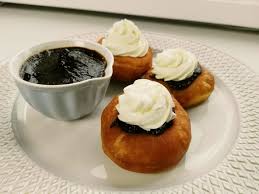 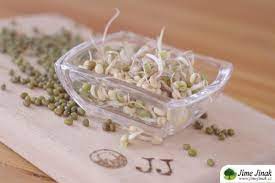 Jídelní lístek 2.5.2022 – 8.5.2022Pondělí 2.5.2022		Polévka: drožďová1) Krůtí maso na kari, rýže2) Vepřové maso na pepři, bramborové špalíčkyÚterý   3.5.2022 		Polévka: špenátový krém1) Smažená tresky, brambory2) Těstoviny s masem a zeleninouStředa   4.5.2022      		Polévka: vývar s kapáním		1) Zapečené brambory s uzeninou, obloha2)  Dušená játra na cibulce, rýžeČtvrtek 5.5.2022  		Polévka: slepičí s písmenky1) Štěpánská vepřová pečeně, houskový knedlík2) Špagety s masem a houbami Pátek   6.5.2022 				Polévka: frankfurtská 	1) Bavorské vdolečky	2) Pečené kuře, brambory, oblohaSobota  7.5.2022				Polévka: česnečka s bramboramiMaďarský guláš, houskový knedlíkNeděle  8.5.2022		Polévka: hovězí vývar s nudlemiZapečený plátek, bramborová kaše, obloha